Completa la siguiente tabla: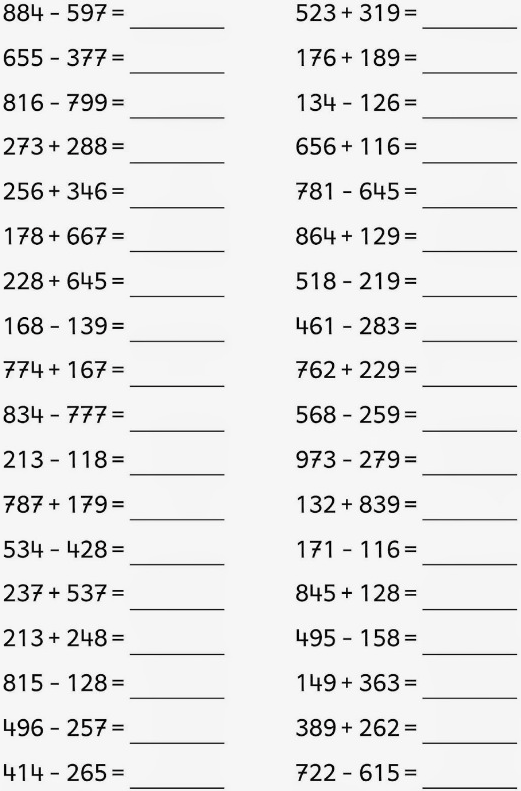 NÚMERODESCOMPOSICIÓNDESCOMPOSICIÓNESCRITURA54795 UM + 4C + 7D + 9U5 UM + 4C + 7D + 9UCinco mil, cuatrocientos setenta y nueve.4000 + 700 + 80 + 94000 + 700 + 80 + 9Cinco mil, cuatrocientos setenta y nueve.2000 + 600 + 30 + 32000 + 600 + 30 + 39185Seis mil, cuatrocientos veintiocho. Seis mil, cuatrocientos veintiocho. 3 UM + 8C + 5U3 UM + 8C + 5U6497Seis mil, quinientos sesenta y cuatro.Seis mil, quinientos sesenta y cuatro.8000 + 60 + 38000 + 60 + 33229Escribe con letrasEscribe con letras5198519854365436517851785264526489458945Escribe con númerosEscribe con númerosNueve mil, trescientos seis.Nueve mil, trescientos seis.Seis mil, quinientos noventa y nueve.Seis mil, quinientos noventa y nueve.Cuatro mil, setecientos ochenta y seis.Cuatro mil, setecientos ochenta y seis.Ocho mil, doscientos veinte cuatro.Ocho mil, doscientos veinte cuatro.Seis mil, ciento cincuenta y siete.Seis mil, ciento cincuenta y siete.